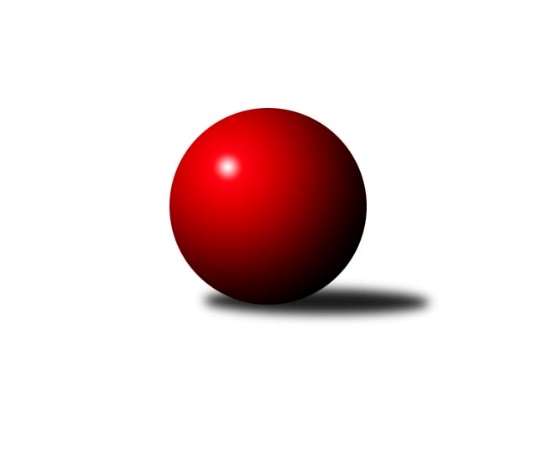 Č.3Ročník 2012/2013	29.9.2012Nejlepšího výkonu v tomto kole: 3565 dosáhlo družstvo: SKK  Náchod1. KLM 2012/2013Výsledky 3. kolaSouhrnný přehled výsledků:KK Slavoj Praha	- SKK Svijany  Vrchlabí	5:3	3403:3362	13.0:11.0	29.9.TJ Spartak Přerov˝A˝	- TJ Centropen Dačice	6:2	3455:3314	13.5:10.5	29.9.TJ Sokol Kolín 	- TJ Sokol Husovice	7:1	3411:3321	14.0:10.0	29.9.TJ Třebíč	- TJ Jiskra Kovářská	5:3	3308:3231	12.5:11.5	29.9.SKK  Náchod	- TJ Sokol KARE Luhačovice˝A˝	6:2	3565:3405	15.5:8.5	29.9.KK PSJ Jihlava	- TJ Valašské Meziříčí	7:1	3468:3427	16.0:8.0	29.9.Tabulka družstev:	1.	SKK  Náchod	3	3	0	0	18.0 : 6.0 	43.0 : 29.0 	 3451	6	2.	TJ Třebíč	3	3	0	0	16.0 : 8.0 	36.5 : 35.5 	 3426	6	3.	TJ Spartak Přerov˝A˝	3	2	1	0	16.0 : 8.0 	43.0 : 29.0 	 3441	5	4.	KK PSJ Jihlava	3	2	0	1	17.0 : 7.0 	41.5 : 30.5 	 3094	4	5.	TJ Sokol Kolín	3	2	0	1	15.0 : 9.0 	39.0 : 33.0 	 3326	4	6.	TJ Jiskra Kovářská	3	1	1	1	12.0 : 12.0 	36.0 : 36.0 	 3290	3	7.	TJ Sokol KARE Luhačovice˝A˝	3	1	0	2	11.0 : 13.0 	33.5 : 38.5 	 3396	2	8.	TJ Sokol Husovice	3	1	0	2	9.0 : 15.0 	34.5 : 37.5 	 3355	2	9.	TJ Centropen Dačice	3	1	0	2	9.0 : 15.0 	34.0 : 38.0 	 3314	2	10.	KK Slavoj Praha	3	1	0	2	8.0 : 16.0 	32.0 : 40.0 	 3348	2	11.	SKK Svijany  Vrchlabí	3	0	0	3	7.0 : 17.0 	32.5 : 39.5 	 3399	0	12.	TJ Valašské Meziříčí	3	0	0	3	6.0 : 18.0 	26.5 : 45.5 	 3341	0Podrobné výsledky kola:	 KK Slavoj Praha	3403	5:3	3362	SKK Svijany  Vrchlabí	Stanislav Tichý	138 	 127 	 152 	148	565 	 2:2 	 542 	 139	132 	 137	134	Kamil Fiebinger	Zdeněk Gartus	148 	 142 	 163 	145	598 	 4:0 	 548 	 133	141 	 138	136	Pavel Nežádal	Jiří Bartoníček	134 	 143 	 136 	136	549 	 1:3 	 584 	 138	136 	 143	167	Zdeněk Říha	Martin Kozel st.	133 	 151 	 137 	129	550 	 1:3 	 544 	 139	130 	 140	135	Vlado Žiško	Anton Stašák	138 	 144 	 137 	146	565 	 2:2 	 573 	 155	145 	 133	140	Michal Rolf	Stanislav Březina	156 	 141 	 140 	139	576 	 3:1 	 571 	 138	137 	 134	162	David Hoblrozhodčí: Nejlepší výkon utkání: 598 - Zdeněk Gartus	 TJ Spartak Přerov˝A˝	3455	6:2	3314	TJ Centropen Dačice	Jakub Pleban	145 	 149 	 141 	117	552 	 1:3 	 552 	 138	150 	 144	120	Karel Novák	Jiří Hendrych	141 	 134 	 151 	146	572 	 2.5:1.5 	 525 	 141	140 	 130	114	Tomáš Bártů	Vlastimil Bělíček	147 	 143 	 161 	158	609 	 4:0 	 534 	 124	128 	 153	129	Petr Žahourek	Roman Goldemund	140 	 141 	 147 	132	560 	 2:2 	 555 	 128	146 	 145	136	Jiří Malínek	Václav Mazur	132 	 169 	 157 	143	601 	 1:3 	 613 	 150	147 	 159	157	Milan Blecha	Jiří Kudela	140 	 157 	 138 	126	561 	 3:1 	 535 	 133	136 	 125	141	Milan Kabelkarozhodčí: Nejlepší výkon utkání: 613 - Milan Blecha	 TJ Sokol Kolín 	3411	7:1	3321	TJ Sokol Husovice	Jindřich Lauer	131 	 139 	 125 	151	546 	 2:2 	 542 	 115	124 	 144	159	Pavel Vymazal *1	Jiří Němec	156 	 148 	 142 	134	580 	 2:2 	 569 	 139	137 	 145	148	Zdeněk Vymazal	Robert Petera	139 	 147 	 135 	133	554 	 2:2 	 556 	 138	126 	 144	148	Dušan Ryba	Roman Weiss	143 	 131 	 143 	127	544 	 2:2 	 538 	 128	147 	 114	149	Libor Škoula	Jan Pelák	165 	 139 	 146 	152	602 	 3:1 	 562 	 137	144 	 130	151	Jiří Radil	Martin Švorba	158 	 149 	 145 	133	585 	 3:1 	 554 	 142	131 	 143	138	Jan Machálek st.rozhodčí: střídání: *1 od 61. hodu Jiří Axman ml. ml.Nejlepší výkon utkání: 602 - Jan Pelák	 TJ Třebíč	3308	5:3	3231	TJ Jiskra Kovářská	Karel Uhlíř	130 	 123 	 134 	153	540 	 2:2 	 513 	 136	134 	 130	113	Vlastimil Zeman st.	Jiří Mikoláš *1	128 	 118 	 136 	130	512 	 0:4 	 557 	 140	127 	 138	152	David Junek	Petr Dobeš ml.	122 	 154 	 145 	135	556 	 2:2 	 563 	 147	158 	 126	132	Martin Pejčoch	Robert Pevný	148 	 144 	 147 	145	584 	 3.5:0.5 	 540 	 139	144 	 122	135	Milan Hrouda	Václav Rypel	127 	 136 	 117 	144	524 	 1:3 	 587 	 152	161 	 147	127	Jaroslav Tejml	Kamil Nestrojil	152 	 131 	 164 	145	592 	 4:0 	 471 	 120	115 	 123	113	Arnošt Werschallrozhodčí: střídání: *1 od 61. hodu František CahaNejlepší výkon utkání: 592 - Kamil Nestrojil	 SKK  Náchod	3565	6:2	3405	TJ Sokol KARE Luhačovice˝A˝	Daniel Neumann	152 	 169 	 170 	131	622 	 3:1 	 572 	 147	139 	 134	152	Jiří Staněk	Roman Straka	139 	 147 	 150 	152	588 	 3:1 	 548 	 146	121 	 136	145	Radek Polách	Jiří Hetych ml.	138 	 124 	 158 	142	562 	 1:3 	 604 	 174	146 	 137	147	Michal Markus	Ladislav Beránek	148 	 141 	 149 	124	562 	 1.5:2.5 	 579 	 135	141 	 159	144	Jiří Mrlík	Petr Holý	148 	 160 	 174 	151	633 	 4:0 	 532 	 121	145 	 124	142	Pavel Kubálek	Jaroslav Hažva	159 	 155 	 156 	128	598 	 3:1 	 570 	 141	120 	 154	155	Jiří Kudláčekrozhodčí: Nejlepší výkon utkání: 633 - Petr Holý	 KK PSJ Jihlava	3468	7:1	3427	TJ Valašské Meziříčí	Stanislav Partl	130 	 156 	 133 	141	560 	 1:3 	 576 	 141	139 	 154	142	Vladimír Výrek	Petr Benedikt	137 	 122 	 155 	149	563 	 3:1 	 575 	 134	152 	 142	147	David Volek	Jiří Partl	147 	 132 	 137 	142	558 	 4:0 	 542 	 145	127 	 133	137	Michal Juroška	Tomáš Valík	144 	 147 	 161 	148	600 	 3:1 	 577 	 133	145 	 138	161	Luboš Gassmann	Daniel Braun	149 	 166 	 143 	137	595 	 2:2 	 576 	 142	131 	 153	150	Tomáš Cabák	Václav Rychtařík ml.	141 	 147 	 152 	152	592 	 3:1 	 581 	 166	135 	 133	147	Radim Metelkarozhodčí: Nejlepší výkon utkání: 600 - Tomáš ValíkPořadí jednotlivců:	jméno hráče	družstvo	celkem	plné	dorážka	chyby	poměr kuž.	Maximum	1.	Vlastimil Bělíček 	TJ Spartak Přerov˝A˝	601.50	387.5	214.0	0.5	2/2	(619)	2.	David Hobl 	SKK Svijany  Vrchlabí	595.67	388.0	207.7	1.0	3/3	(622)	3.	Robert Pevný 	TJ Třebíč	593.25	370.8	222.5	0.3	2/2	(610)	4.	Zdeněk Gartus 	KK Slavoj Praha	592.25	384.8	207.5	1.0	2/2	(611)	5.	Daniel Neumann 	SKK  Náchod	590.33	379.0	211.3	1.3	3/3	(622)	6.	Kamil Nestrojil 	TJ Třebíč	590.25	386.3	204.0	1.5	2/2	(592)	7.	Roman Straka 	SKK  Náchod	590.00	375.0	215.0	0.5	2/3	(592)	8.	Jaroslav Hažva 	SKK  Náchod	588.67	383.3	205.3	0.7	3/3	(599)	9.	Petr Holý 	SKK  Náchod	586.67	370.0	216.7	1.7	3/3	(633)	10.	Michal Rolf 	SKK Svijany  Vrchlabí	586.00	392.7	193.3	0.7	3/3	(599)	11.	Michal Markus 	TJ Sokol KARE Luhačovice˝A˝	583.00	378.3	204.7	1.7	3/3	(604)	12.	Jiří Staněk 	TJ Sokol KARE Luhačovice˝A˝	582.33	378.7	203.7	2.0	3/3	(616)	13.	Milan Blecha 	TJ Centropen Dačice	581.50	389.3	192.3	1.5	2/2	(613)	14.	Zdeněk Říha 	SKK Svijany  Vrchlabí	581.00	374.7	206.3	3.3	3/3	(584)	15.	Václav Mazur 	TJ Spartak Přerov˝A˝	581.00	384.0	197.0	2.3	2/2	(601)	16.	Radim Metelka 	TJ Valašské Meziříčí	576.00	370.3	205.7	1.3	3/3	(581)	17.	Jiří Němec 	TJ Sokol Kolín 	575.50	366.0	209.5	2.3	2/2	(581)	18.	Vlastimil Zeman ml.  ml.	TJ Jiskra Kovářská	575.50	367.0	208.5	0.5	2/3	(578)	19.	Roman Goldemund 	TJ Spartak Přerov˝A˝	575.25	387.8	187.5	3.0	2/2	(598)	20.	Zdeněk Vymazal 	TJ Sokol Husovice	575.00	368.7	206.3	1.3	3/3	(597)	21.	Daniel Braun 	KK PSJ Jihlava	572.25	383.0	189.3	1.8	2/2	(595)	22.	Petr Benedikt 	KK PSJ Jihlava	571.50	377.0	194.5	2.5	2/2	(579)	23.	Jiří Radil 	TJ Sokol Husovice	570.83	368.7	202.2	2.7	3/3	(586)	24.	Petr Dobeš  ml.	TJ Třebíč	570.75	370.5	200.3	1.3	2/2	(599)	25.	Luboš Gassmann 	TJ Valašské Meziříčí	569.00	360.0	209.0	2.0	3/3	(582)	26.	Martin Švorba 	TJ Sokol Kolín 	568.25	365.3	203.0	1.8	2/2	(596)	27.	Martin Kozel  st.	KK Slavoj Praha	567.75	382.0	185.8	2.8	2/2	(577)	28.	Karel Novák 	TJ Centropen Dačice	567.50	371.8	195.8	2.8	2/2	(583)	29.	Jiří Kudela 	TJ Spartak Přerov˝A˝	567.00	395.5	171.5	1.5	2/2	(573)	30.	Tomáš Cabák 	TJ Valašské Meziříčí	566.33	376.0	190.3	1.7	3/3	(576)	31.	Jan Pelák 	TJ Sokol Kolín 	565.75	364.3	201.5	2.3	2/2	(602)	32.	Václav Rypel 	TJ Třebíč	565.25	368.5	196.8	2.0	2/2	(591)	33.	Jiří Hendrych 	TJ Spartak Přerov˝A˝	565.25	370.3	195.0	1.5	2/2	(572)	34.	Radek Polách 	TJ Sokol KARE Luhačovice˝A˝	563.67	367.3	196.3	2.0	3/3	(581)	35.	David Junek 	TJ Jiskra Kovářská	563.00	361.5	201.5	1.5	2/3	(569)	36.	Jiří Mrlík 	TJ Sokol KARE Luhačovice˝A˝	562.67	382.0	180.7	1.7	3/3	(579)	37.	Dušan Ryba 	TJ Sokol Husovice	562.00	359.3	202.7	0.7	3/3	(584)	38.	Jiří Hetych  ml.	SKK  Náchod	562.00	367.0	195.0	2.5	2/3	(562)	39.	Martin Pejčoch 	TJ Jiskra Kovářská	560.50	356.5	204.0	2.0	2/3	(563)	40.	Jiří Mikoláš 	TJ Třebíč	560.50	372.0	188.5	2.5	2/2	(575)	41.	Pavel Kubálek 	TJ Sokol KARE Luhačovice˝A˝	559.33	363.7	195.7	2.7	3/3	(602)	42.	Stanislav Březina 	KK Slavoj Praha	559.00	368.5	190.5	0.5	2/2	(576)	43.	Tomáš Valík 	KK PSJ Jihlava	558.50	361.0	197.5	3.0	2/2	(624)	44.	David Volek 	TJ Valašské Meziříčí	558.33	378.7	179.7	4.0	3/3	(575)	45.	Anton Stašák 	KK Slavoj Praha	558.25	372.0	186.3	1.3	2/2	(567)	46.	Vladimír Výrek 	TJ Valašské Meziříčí	555.33	369.7	185.7	4.0	3/3	(576)	47.	Karel Uhlíř 	TJ Třebíč	554.75	366.5	188.3	3.3	2/2	(585)	48.	Kamil Fiebinger 	SKK Svijany  Vrchlabí	553.67	373.7	180.0	3.0	3/3	(567)	49.	Roman Weiss 	TJ Sokol Kolín 	553.50	359.3	194.3	1.0	2/2	(570)	50.	Stanislav Partl 	KK PSJ Jihlava	553.50	365.5	188.0	4.0	2/2	(560)	51.	Stanislav Tichý 	KK Slavoj Praha	553.50	368.5	185.0	4.0	2/2	(565)	52.	Libor Škoula 	TJ Sokol Husovice	553.33	365.3	188.0	3.3	3/3	(573)	53.	Milan Hrouda 	TJ Jiskra Kovářská	553.00	370.7	182.3	2.3	3/3	(573)	54.	Ladislav Beránek 	SKK  Náchod	550.67	360.3	190.3	2.0	3/3	(562)	55.	Martin Kovář 	SKK  Náchod	549.50	364.0	185.5	1.5	2/3	(550)	56.	Vlado Žiško 	SKK Svijany  Vrchlabí	548.33	371.3	177.0	2.7	3/3	(562)	57.	Jakub Zdražil 	KK PSJ Jihlava	546.50	360.5	186.0	6.0	2/2	(569)	58.	Jiří Axman ml.  ml.	TJ Sokol Husovice	546.00	369.0	177.0	1.5	2/3	(561)	59.	Jiří Kudláček 	TJ Sokol KARE Luhačovice˝A˝	545.33	362.3	183.0	3.0	3/3	(570)	60.	Jiří Malínek 	TJ Centropen Dačice	542.50	365.0	177.5	3.5	2/2	(555)	61.	Jan Machálek  st.	TJ Sokol Husovice	541.50	366.5	175.0	2.5	2/3	(554)	62.	Tomáš Bártů 	TJ Centropen Dačice	539.25	361.3	178.0	2.5	2/2	(559)	63.	Jindřich Lauer 	TJ Sokol Kolín 	538.00	370.0	168.0	3.5	2/2	(546)	64.	Milan Kabelka 	TJ Centropen Dačice	537.75	359.0	178.8	4.0	2/2	(545)	65.	Pavel Nežádal 	SKK Svijany  Vrchlabí	534.67	357.3	177.3	3.7	3/3	(548)	66.	Robert Petera 	TJ Sokol Kolín 	534.50	370.5	164.0	3.3	2/2	(554)	67.	Vlastimil Zeman st. 	TJ Jiskra Kovářská	529.00	359.3	169.7	5.3	3/3	(550)	68.	Jiří Bartoníček 	KK Slavoj Praha	526.75	341.8	185.0	2.0	2/2	(549)	69.	Arnošt Werschall 	TJ Jiskra Kovářská	511.00	345.0	166.0	7.0	2/3	(551)		Václav Rychtařík  ml.	KK PSJ Jihlava	591.50	383.5	208.0	1.0	1/2	(592)		Jaroslav Tejml 	TJ Jiskra Kovářská	587.00	377.0	210.0	1.0	1/3	(587)		Petr Dvořák 	TJ Jiskra Kovářská	564.00	365.0	199.0	2.0	1/3	(564)		Jakub Pleban 	TJ Spartak Přerov˝A˝	559.50	364.5	195.0	5.0	1/2	(567)		Václav Zajíc 	TJ Centropen Dačice	557.00	371.5	185.5	2.0	1/2	(570)		Jiří Divila ml. 	TJ Spartak Přerov˝A˝	557.00	374.0	183.0	1.0	1/2	(557)		Jiří Partl 	KK PSJ Jihlava	556.00	360.5	195.5	2.0	1/2	(558)		Petr Pavelka ml 	TJ Spartak Přerov˝A˝	545.00	376.0	169.0	3.0	1/2	(545)		Michal Juroška 	TJ Valašské Meziříčí	542.00	354.0	188.0	4.0	1/3	(542)		Petr Žahourek 	TJ Centropen Dačice	534.00	349.0	185.0	4.0	1/2	(534)		Petr Pavlík 	KK Slavoj Praha	526.00	359.0	167.0	2.0	1/2	(526)		Ondřej Topič 	TJ Valašské Meziříčí	499.00	332.0	167.0	0.0	1/3	(499)Sportovně technické informace:Starty náhradníků:registrační číslo	jméno a příjmení 	datum startu 	družstvo	číslo startu
Hráči dopsaní na soupisku:registrační číslo	jméno a příjmení 	datum startu 	družstvo	Program dalšího kola:4. kolo13.10.2012	so	10:00	TJ Valašské Meziříčí - TJ Třebíč	13.10.2012	so	11:00	TJ Jiskra Kovářská - KK Slavoj Praha	13.10.2012	so	14:00	TJ Sokol Kolín  - TJ Spartak Přerov˝A˝	13.10.2012	so	14:00	TJ Centropen Dačice - KK PSJ Jihlava	13.10.2012	so	15:00	SKK Svijany  Vrchlabí - SKK  Náchod	13.10.2012	so	15:30	TJ Sokol Husovice - TJ Sokol KARE Luhačovice˝A˝	Nejlepší šestka kola - absolutněNejlepší šestka kola - absolutněNejlepší šestka kola - absolutněNejlepší šestka kola - absolutněNejlepší šestka kola - dle průměru kuželenNejlepší šestka kola - dle průměru kuželenNejlepší šestka kola - dle průměru kuželenNejlepší šestka kola - dle průměru kuželenNejlepší šestka kola - dle průměru kuželenPočetJménoNázev týmuVýkonPočetJménoNázev týmuPrůměr (%)Výkon1xPetr HolýSKK  Náchod6332xPetr HolýSKK  Náchod109.646331xDaniel NeumannSKK  Náchod6222xZdeněk GartusSlavoj Praha108.435981xMilan BlechaDačice6131xMilan BlechaDačice108.266132xVlastimil BělíčekSp.Přerov A6091xJan PelákKolín107.926021xMichal MarkusLuhačovice A6042xDaniel NeumannSKK  Náchod107.746221xJan PelákKolín6022xVlastimil BělíčekSp.Přerov A107.55609